Annual General Meeting ofThe Gemmological Association of Australia Victorian Division IncVenue: GAA House 380-382 Spencer St West MelbourneDate:	Thursday April 15th, 2021 (commencing 6.00 p.m.)AGENDAPresident to open meetingApologiesProxiesMinutes of last Annual General Meeting of the GAA Victorian Division Confirmation of Minutes and Signature of the ChairmanBusiness arising from the MinutesPresident’s ReportTreasurer’s Financial StatementAdoption of Financial StatementElection of Office Bearers for year 2021PresidentVice-Presidents (two)Honorary SecretaryHonorary TreasurerCommittee members (10)Confirmation of Public Officer / Association Secretary General BusinessClose of MeetingNOMINATION FORM FOR STATE MANAGEMENT COMMITTEENOTE: Nominee, Nominator and Seconder must be current financial members of the Victorian Division Inc.PLEASE NOTE THAT APPLICATIONS MUST BE IN THE HANDS OF THE SECRETARY BY 6:00 p.m, THURSDAY APRIL 15th, 2021		APPOINTMENT OF PROXY – ANNUAL GENERAL MEETING, THURSDAY APRIL 15th, 2021 6.00 p.m.PLEASE NOTE THAT THE APPOINTMENT OF PROXY NOTICE MUST BE IN THE HANDS OF THE SECRETARY NO LATER THAN 6:00 p.m. on THURSDAY APRIL 15, 2021.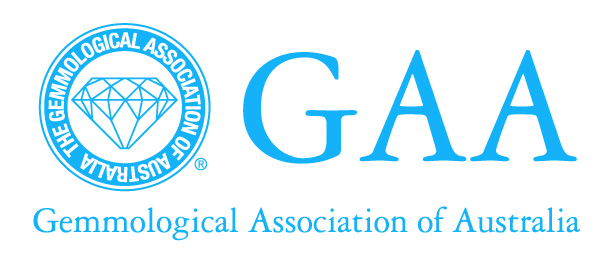 (VICTORIAN DIVISION Inc.) ABN 41 679 400 853Association Registration No. A0022481P380-382 Spencer St, West Melbourne 3003T: (03) 9326 6160 F: (03) 9326 6150 E: vic@gem.org.auI,wish to nominate:wish to nominate:for the position of:for the position of:I,second the nomination.I,agree to be nominated for the position as stated above, and if elected, shall attend all meetings regularly.agree to be nominated for the position as stated above, and if elected, shall attend all meetings regularly.Date:Signed:I,ofbeing a financial member of the Gemmological Association of Australia, Victorian Division Incorporated, hereby appointbeing a financial member of the Gemmological Association of Australia, Victorian Division Incorporated, hereby appointbeing a financial member of the Gemmological Association of Australia, Victorian Division Incorporated, hereby appointofas my proxy to vote for me on my behalf at the Annual General Meeting of the Victorian Division Incorporated to be held on THURSDAY APRIL 15th, 2021 at 6.00 pm, and at any adjournment thereof.as my proxy to vote for me on my behalf at the Annual General Meeting of the Victorian Division Incorporated to be held on THURSDAY APRIL 15th, 2021 at 6.00 pm, and at any adjournment thereof.as my proxy to vote for me on my behalf at the Annual General Meeting of the Victorian Division Incorporated to be held on THURSDAY APRIL 15th, 2021 at 6.00 pm, and at any adjournment thereof.Signed: